Lecce, _____________________						Firma del docente										           	                 __________________________________*Il docente deve  barrare  la casella        presente /       assente se ritiene l’indicatore da valorizzare / non valorizzare, la  casella        non applicabile nel caso     in cui l’indicatore è non  misurabile (es. docente non assegnato su classi).** Elementi di riscontro a disposizione del Dirigente scolastico.Lecce, _____________________                                           							 Il Dirigente Scolastico_________________________________*Il Dirigente Scolastico attribuisce un livello compreso fra 0 e 4 ad ogni ambito a seguito dell’esame della documentazione prodotta e della coerenza della stessa con gli obiettivi di miglioramento espressi nel PTOF dell’Istituzione scolastica, e attribuisce il bonus sulla base di motivata valutazione.**Il bonus viene assegnato a condizione che il punteggio non sia nullo in nessuna delle tre aree     (con eccezione dell’area A per i docenti non assegnati su classi).    Valore 0: bonus non assegnato (punteggio inferiore a 7)    Valore 1: bonus assegnato in misura ridotta (punteggio 7-8)    Valore 2: bonus assegnato in misura massima (punteggio compreso fra 9 e 12)    Per i docenti non assegnati su classi,  il punteggio valido per l’attribuzione del bonus viene abbassato proporzionalmente rispetto al numero degli indicatori non applicabili.  LICEO ARTISTICO E COREUTICO STATALE “CIARDO PELLEGRINO”LICEO ARTISTICO E COREUTICO STATALE “CIARDO PELLEGRINO”LICEO ARTISTICO E COREUTICO STATALE “CIARDO PELLEGRINO”LICEO ARTISTICO E COREUTICO STATALE “CIARDO PELLEGRINO”LICEO ARTISTICO E COREUTICO STATALE “CIARDO PELLEGRINO”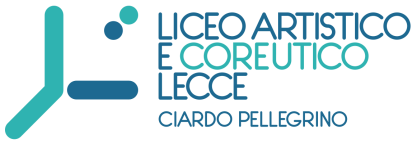 Sede Centrale Dirigenza e Uffici di Segreteria Via Vecchia Copertino, n. 6  73100 – LecceSuccursale V.le de Pietro - LecceCodice meccanografico LESL03000R   C.F.  93126450753Corso di istruzione di secondo livello Cod. Mecc. LESL030506Tel 0832.352431 fax 0832.350499e-mail lesl03000r@istruzione.itpec lesl03000r@pec.istruzione.itsito web www.liceociardopellegrinolecce.gov.itSede Centrale Dirigenza e Uffici di Segreteria Via Vecchia Copertino, n. 6  73100 – LecceSuccursale V.le de Pietro - LecceCodice meccanografico LESL03000R   C.F.  93126450753Corso di istruzione di secondo livello Cod. Mecc. LESL030506Tel 0832.352431 fax 0832.350499e-mail lesl03000r@istruzione.itpec lesl03000r@pec.istruzione.itsito web www.liceociardopellegrinolecce.gov.itSCHEDA DI VALUTAZIONE PER LA VALORIZZAZIONE DEL MERITO(L.170/15 art. 1, cc. 126-129)ANNO SCOLASTICO 2016/2017SCHEDA DI VALUTAZIONE PER LA VALORIZZAZIONE DEL MERITO(L.170/15 art. 1, cc. 126-129)ANNO SCOLASTICO 2016/2017SCHEDA DI VALUTAZIONE PER LA VALORIZZAZIONE DEL MERITO(L.170/15 art. 1, cc. 126-129)ANNO SCOLASTICO 2016/2017SCHEDA DI VALUTAZIONE PER LA VALORIZZAZIONE DEL MERITO(L.170/15 art. 1, cc. 126-129)ANNO SCOLASTICO 2016/2017SCHEDA DI VALUTAZIONE PER LA VALORIZZAZIONE DEL MERITO(L.170/15 art. 1, cc. 126-129)ANNO SCOLASTICO 2016/2017Docente:_____________________________________________Disciplina insegnata: _______________________________________________     Orario di servizio settimanale______________________________________              Docente non assegnato su classi Docente:_____________________________________________Disciplina insegnata: _______________________________________________     Orario di servizio settimanale______________________________________              Docente non assegnato su classi Docente:_____________________________________________Disciplina insegnata: _______________________________________________     Orario di servizio settimanale______________________________________              Docente non assegnato su classi Docente:_____________________________________________Disciplina insegnata: _______________________________________________     Orario di servizio settimanale______________________________________              Docente non assegnato su classi Docente:_____________________________________________Disciplina insegnata: _______________________________________________     Orario di servizio settimanale______________________________________              Docente non assegnato su classi A) Qualità  dell'insegnamento  e contributo al miglioramento dell'istituzione scolastica, nonché al successo formativo e scolastico degli allievi (punteggio max 4 – ciascun indicatore max 1)  A) Qualità  dell'insegnamento  e contributo al miglioramento dell'istituzione scolastica, nonché al successo formativo e scolastico degli allievi (punteggio max 4 – ciascun indicatore max 1)  Documenti(n. allegati)Documenti(n. allegati)Autovalutazione *indicatoreA.1  Utilizzo regolare nella didattica delle nuove tecnologie (a parte il R.E.) e di ambienti di apprendimento non tradizionali (didattica laboratoriale, tutoraggio tra pari, gruppi di lavoro, …)documentare con materiali didattici prodotti dagli studenti in gruppo,lezioni con utilizzo di Tic… A.1  Utilizzo regolare nella didattica delle nuove tecnologie (a parte il R.E.) e di ambienti di apprendimento non tradizionali (didattica laboratoriale, tutoraggio tra pari, gruppi di lavoro, …)documentare con materiali didattici prodotti dagli studenti in gruppo,lezioni con utilizzo di Tic… ………………….………………….assentepresentenon applicabileA.1  Utilizzo regolare nella didattica delle nuove tecnologie (a parte il R.E.) e di ambienti di apprendimento non tradizionali (didattica laboratoriale, tutoraggio tra pari, gruppi di lavoro, …)documentare con materiali didattici prodotti dagli studenti in gruppo,lezioni con utilizzo di Tic… A.1  Utilizzo regolare nella didattica delle nuove tecnologie (a parte il R.E.) e di ambienti di apprendimento non tradizionali (didattica laboratoriale, tutoraggio tra pari, gruppi di lavoro, …)documentare con materiali didattici prodotti dagli studenti in gruppo,lezioni con utilizzo di Tic… Questionario alunni **Questionario alunni **A.2  Progettazione  e attuazione di  interventi didattico-educativi secondo lo stile di apprendimento (didattica personalizzata) finalizzati - al miglioramento dei risultati di apprendimento e al contrasto della dispersione scolastica- a favorire l’inclusione degli alunni BES- a favorire i processi di orientamentodocumentare con attività e progetti realizzati nelle classi ( escluso PEI e PDP)A.2  Progettazione  e attuazione di  interventi didattico-educativi secondo lo stile di apprendimento (didattica personalizzata) finalizzati - al miglioramento dei risultati di apprendimento e al contrasto della dispersione scolastica- a favorire l’inclusione degli alunni BES- a favorire i processi di orientamentodocumentare con attività e progetti realizzati nelle classi ( escluso PEI e PDP)………………….………………….assentepresentenon applicabileA.2  Progettazione  e attuazione di  interventi didattico-educativi secondo lo stile di apprendimento (didattica personalizzata) finalizzati - al miglioramento dei risultati di apprendimento e al contrasto della dispersione scolastica- a favorire l’inclusione degli alunni BES- a favorire i processi di orientamentodocumentare con attività e progetti realizzati nelle classi ( escluso PEI e PDP)A.2  Progettazione  e attuazione di  interventi didattico-educativi secondo lo stile di apprendimento (didattica personalizzata) finalizzati - al miglioramento dei risultati di apprendimento e al contrasto della dispersione scolastica- a favorire l’inclusione degli alunni BES- a favorire i processi di orientamentodocumentare con attività e progetti realizzati nelle classi ( escluso PEI e PDP)Questionario alunni ** Esiti di apprendimento**(Invalsi, prove comuni, ASL)Questionario alunni ** Esiti di apprendimento**(Invalsi, prove comuni, ASL)A.3 Capacità di gestire la valutazione  come momento di partecipazione dello studente al proprio processo di apprendimento attraverso modalità chiare, trasparenti  e condivise documentare con griglie e criteri di valutazione  adottati con regolarità nel corso dell’anno che risultino allegati alle verifiche agli atti della scuolaA.3 Capacità di gestire la valutazione  come momento di partecipazione dello studente al proprio processo di apprendimento attraverso modalità chiare, trasparenti  e condivise documentare con griglie e criteri di valutazione  adottati con regolarità nel corso dell’anno che risultino allegati alle verifiche agli atti della scuola………………….………………….assentepresentenon applicabile A.3 Capacità di gestire la valutazione  come momento di partecipazione dello studente al proprio processo di apprendimento attraverso modalità chiare, trasparenti  e condivise documentare con griglie e criteri di valutazione  adottati con regolarità nel corso dell’anno che risultino allegati alle verifiche agli atti della scuolaA.3 Capacità di gestire la valutazione  come momento di partecipazione dello studente al proprio processo di apprendimento attraverso modalità chiare, trasparenti  e condivise documentare con griglie e criteri di valutazione  adottati con regolarità nel corso dell’anno che risultino allegati alle verifiche agli atti della scuolaQuestionario alunni **Questionario alunni **A.4  Capacità di promuovere le eccellenze: progettazione e partecipazione  ad attività connesse all’acquisizione di certificazioni linguistiche, informatiche, o partecipazione a concorsi/garedocumentareA.4  Capacità di promuovere le eccellenze: progettazione e partecipazione  ad attività connesse all’acquisizione di certificazioni linguistiche, informatiche, o partecipazione a concorsi/garedocumentare………………….………………….assentepresenteB) Risultati ottenuti dal docente e dal gruppo di docenti in relazione al potenziamento delle competenze degli alunni e dell'innovazione didattica e metodologica, nonché della collaborazione alla ricerca didattica, alla documentazione e alla diffusione di buone pratiche didattiche (punteggio max 4 – ciascun indicatore max 1)  B) Risultati ottenuti dal docente e dal gruppo di docenti in relazione al potenziamento delle competenze degli alunni e dell'innovazione didattica e metodologica, nonché della collaborazione alla ricerca didattica, alla documentazione e alla diffusione di buone pratiche didattiche (punteggio max 4 – ciascun indicatore max 1)  Documenti(n. allegati)Documenti(n. allegati)Autovalutazione *indicatoreB.1 Progettazione di interventi didattici di ampliamento dell’offerta formativa in ambito curricolare ed extracurricolare (con particolare riguardo a progetti interdisciplinari che dimostrino capacità di lavorare in gruppo con i colleghi)documentareB.1 Progettazione di interventi didattici di ampliamento dell’offerta formativa in ambito curricolare ed extracurricolare (con particolare riguardo a progetti interdisciplinari che dimostrino capacità di lavorare in gruppo con i colleghi)documentare………………….………………….assentepresenteB.2  Apporto nella ricerca educativo -didattica funzionale alla promozione dell’innovazione e della valorizzazione del lavoro d’aula attraverso la produzione e diffusione di strumenti didattici (Unità di Apprendimento escluse quelle prodotte dai dipartimenti disciplinari, materiali per la verifica, valutazione e certificazione delle competenze, compiti di realtà assegnati, esperienze di ricerca  e sperimentazione,…) documentare con materiale progettato e/o utilizzato nelle classiB.2  Apporto nella ricerca educativo -didattica funzionale alla promozione dell’innovazione e della valorizzazione del lavoro d’aula attraverso la produzione e diffusione di strumenti didattici (Unità di Apprendimento escluse quelle prodotte dai dipartimenti disciplinari, materiali per la verifica, valutazione e certificazione delle competenze, compiti di realtà assegnati, esperienze di ricerca  e sperimentazione,…) documentare con materiale progettato e/o utilizzato nelle classi………………….………………….assentepresenteB.3  Partecipazione a corsi di formazione a aggiornamento in linea con quanto previsto dalla legge 107 e dal PTOF (esclusa formazione obbligatoria, es. formazione sicurezza) e coerenti con il Piano di Miglioramentodocumentare con attestati, titoli, certificazioni,…B.3  Partecipazione a corsi di formazione a aggiornamento in linea con quanto previsto dalla legge 107 e dal PTOF (esclusa formazione obbligatoria, es. formazione sicurezza) e coerenti con il Piano di Miglioramentodocumentare con attestati, titoli, certificazioni,…………………….………………….assentepresenteB.4  Organizzazione  e diffusione di buone pratiche didattiche e partecipazione a percorsi formativi/di aggiornamento, seminari, convegni, aggiornamenti disciplinari e attività anche esterni di vario interesse con ricaduta nell’ambito dell’istituzione scolastica (almeno 20 ore o partecipazione a due attività)documentare con attestati, materiale acquisito e/o prodottoB.4  Organizzazione  e diffusione di buone pratiche didattiche e partecipazione a percorsi formativi/di aggiornamento, seminari, convegni, aggiornamenti disciplinari e attività anche esterni di vario interesse con ricaduta nell’ambito dell’istituzione scolastica (almeno 20 ore o partecipazione a due attività)documentare con attestati, materiale acquisito e/o prodotto………………….………………….assentepresenteC) Responsabilità assunte nel coordinamento  organizzativo e didattico e nella formazione del personale (punteggio max 4 – ciascun indicatore max 1)  C) Responsabilità assunte nel coordinamento  organizzativo e didattico e nella formazione del personale (punteggio max 4 – ciascun indicatore max 1)  Documenti(n. allegati)Documenti(n. allegati)Autovalutazione *indicatoreC.1Supporto al Dirigente Scolastico nel coordinamento organizzativo (resp. sede, dipartimenti, consigli di classe, sito web, laboratori, …), nelle attività di comunicazione istituzionale e nella disponibilità per altri incarichi e funzionidocumentare e allegare una breve relazione sul lavoro svoltoC.1Supporto al Dirigente Scolastico nel coordinamento organizzativo (resp. sede, dipartimenti, consigli di classe, sito web, laboratori, …), nelle attività di comunicazione istituzionale e nella disponibilità per altri incarichi e funzionidocumentare e allegare una breve relazione sul lavoro svolto………………….………………….assentepresenteC.2  Supporto al Dirigente Scolastico nell’organizzazione /o tutoraggio delle attività di - tirocinio  dei docenti neo immessi in ruolo -  tirocinio TFA e altridocumentare e allegare una breve relazione sul lavoro svoltoC.2  Supporto al Dirigente Scolastico nell’organizzazione /o tutoraggio delle attività di - tirocinio  dei docenti neo immessi in ruolo -  tirocinio TFA e altridocumentare e allegare una breve relazione sul lavoro svolto………………….………………….assentepresenteC.3  Supporto al Dirigente Scolastico nella elaborazione e attuazione di progetti  aventi forte valenza formativa/ relativi alla certificazione delle competenze degli studenti  e richiedenti precipue e specifiche progettualità in settori strategici della scuolaNuove tecnologie e PNSD/ Inclusione/ Alternanza Scuola Lavoro/ Sicurezza / Orientamento / Recupero/Istruzione serale/Progettazione PON/europea e progettazione regionale/nazionaledocumentare e allegare una breve relazione sul lavoro svolto nel caso di gruppi di progettazioneC.3  Supporto al Dirigente Scolastico nella elaborazione e attuazione di progetti  aventi forte valenza formativa/ relativi alla certificazione delle competenze degli studenti  e richiedenti precipue e specifiche progettualità in settori strategici della scuolaNuove tecnologie e PNSD/ Inclusione/ Alternanza Scuola Lavoro/ Sicurezza / Orientamento / Recupero/Istruzione serale/Progettazione PON/europea e progettazione regionale/nazionaledocumentare e allegare una breve relazione sul lavoro svolto nel caso di gruppi di progettazione………………….………………….assentepresenteC.4  Supporto al Dirigente nelle attività di Autovalutazione e di pianificazione, attuazione  e gestione del Piano di  miglioramento documentare e allegare una breve relazione sul lavoro svoltoC.4  Supporto al Dirigente nelle attività di Autovalutazione e di pianificazione, attuazione  e gestione del Piano di  miglioramento documentare e allegare una breve relazione sul lavoro svolto………………….………………….assentepresenteLICEO ARTISTICO E COREUTICO STATALE “CIARDO PELLEGRINO”LICEO ARTISTICO E COREUTICO STATALE “CIARDO PELLEGRINO”LICEO ARTISTICO E COREUTICO STATALE “CIARDO PELLEGRINO”LICEO ARTISTICO E COREUTICO STATALE “CIARDO PELLEGRINO”LICEO ARTISTICO E COREUTICO STATALE “CIARDO PELLEGRINO”LICEO ARTISTICO E COREUTICO STATALE “CIARDO PELLEGRINO”Sede Centrale Dirigenza e Uffici di Segreteria Via Vecchia Copertino, n. 6  73100 – LecceSuccursale V.le de Pietro - LecceCodice meccanografico LESL03000R   C.F.  93126450753Corso di istruzione di secondo livello Cod. Mecc. LESL030506Tel0832.352431 fax 0832.350499e-mail lesl03000r@istruzione.itpec lesl03000r@pec.istruzione.itsito web www.liceociardopellegrinolecce.gov.itSede Centrale Dirigenza e Uffici di Segreteria Via Vecchia Copertino, n. 6  73100 – LecceSuccursale V.le de Pietro - LecceCodice meccanografico LESL03000R   C.F.  93126450753Corso di istruzione di secondo livello Cod. Mecc. LESL030506Tel0832.352431 fax 0832.350499e-mail lesl03000r@istruzione.itpec lesl03000r@pec.istruzione.itsito web www.liceociardopellegrinolecce.gov.itSede Centrale Dirigenza e Uffici di Segreteria Via Vecchia Copertino, n. 6  73100 – LecceSuccursale V.le de Pietro - LecceCodice meccanografico LESL03000R   C.F.  93126450753Corso di istruzione di secondo livello Cod. Mecc. LESL030506Tel0832.352431 fax 0832.350499e-mail lesl03000r@istruzione.itpec lesl03000r@pec.istruzione.itsito web www.liceociardopellegrinolecce.gov.it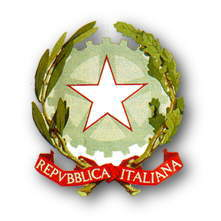 VALUTAZIONE (parte riservata al  DIRIGENTE SCOLASTICO) *DOCENTE:_______________________________________  A.S. 2016/2017VALUTAZIONE (parte riservata al  DIRIGENTE SCOLASTICO) *DOCENTE:_______________________________________  A.S. 2016/2017VALUTAZIONE (parte riservata al  DIRIGENTE SCOLASTICO) *DOCENTE:_______________________________________  A.S. 2016/2017VALUTAZIONE (parte riservata al  DIRIGENTE SCOLASTICO) *DOCENTE:_______________________________________  A.S. 2016/2017VALUTAZIONE (parte riservata al  DIRIGENTE SCOLASTICO) *DOCENTE:_______________________________________  A.S. 2016/2017VALUTAZIONE (parte riservata al  DIRIGENTE SCOLASTICO) *DOCENTE:_______________________________________  A.S. 2016/2017VALUTAZIONE (parte riservata al  DIRIGENTE SCOLASTICO) *DOCENTE:_______________________________________  A.S. 2016/2017AMBITI PREVISTI DALLA LEGGEAMBITI PREVISTI DALLA LEGGEPUNTEGGIOASSEGNATOPUNTEGGIOASSEGNATOPUNTEGGIOASSEGNATOPUNTEGGIOASSEGNATOPUNTEGGIOASSEGNATOA) Qualità  dell'insegnamento  e contributo al miglioramento dell'istituzione scolastica, nonché al successo formativo e scolastico degli allieviA) Qualità  dell'insegnamento  e contributo al miglioramento dell'istituzione scolastica, nonché al successo formativo e scolastico degli allievimax 4                ………max 4                ………max 4                ………max 4                ………max 4                ………B) Risultati ottenuti dal docente e dal gruppo di docenti in relazione al potenziamento delle competenze degli alunni e dell'innovazione didattica e metodologica, nonché della collaborazione alla ricerca didattica, alla documentazione e alla diffusione di buone pratiche didatticheB) Risultati ottenuti dal docente e dal gruppo di docenti in relazione al potenziamento delle competenze degli alunni e dell'innovazione didattica e metodologica, nonché della collaborazione alla ricerca didattica, alla documentazione e alla diffusione di buone pratiche didattichemax 4                ………max 4                ………max 4                ………max 4                ………max 4                ………C) Responsabilità assunte nel coordinamento  organizzativo e didattico e nella formazione del personaleC) Responsabilità assunte nel coordinamento  organizzativo e didattico e nella formazione del personalemax 4                ………max 4                ………max 4                ………max 4                ………max 4                ………ATTRIBUZIONE DEL BONUS **ATTRIBUZIONE DEL BONUS **NOSISISISI01122MOTIVAZIONIMOTIVAZIONIMOTIVAZIONIMOTIVAZIONIMOTIVAZIONIMOTIVAZIONIMOTIVAZIONI